PROGRAMA DE CONSEJERÍA PARA LAS ESCUELAS PRIMARIAS DE URBANDALE 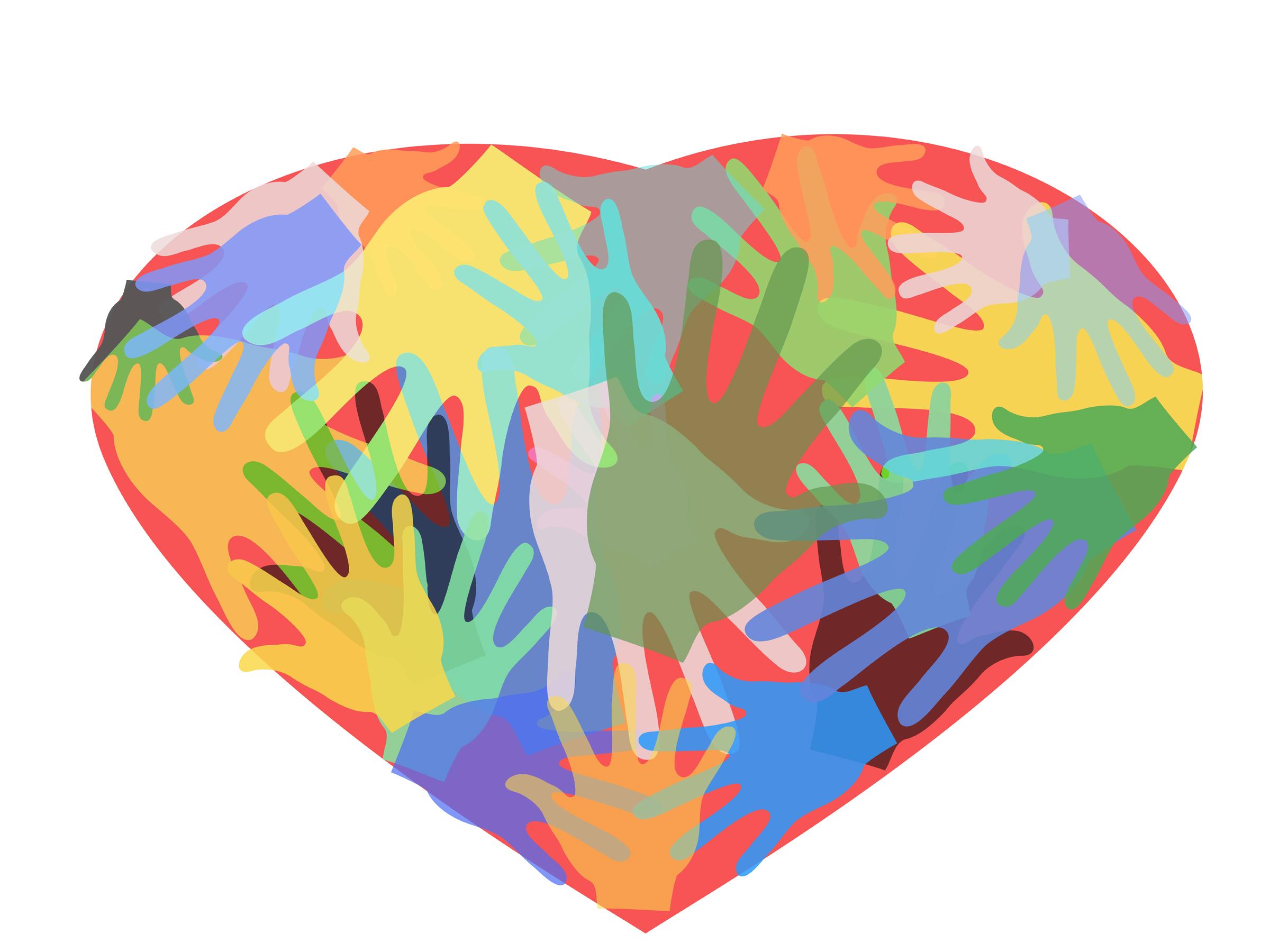 Expectativas de Primer Grado sobre el Aprendizaje de Comportamientos ÉticosLos estudiantes podrán identificar lo que es la intimidación escolar. Los estudiantes sabrán la diferencia entre dar quejas e informar; Quejarse - se hace para meter a alguien en problemas, no me involucra, puedo cuidar de mí mismo, nadie está herido o en una situación peligrosa; Informar - He tratado de resolver el problema por cuenta propia, alguien está herido o en una situación peligrosa, algún tipo de propiedad ha sido destruido.Que puede hacer en casa para ayudar a su hijo/aDefinición de acoso escolar (Bullying)Comportamiento cruel o hirienteHecho a propósitoComportamiento RepetitivoDebe tener un desequilibrio de poder (objetivo se siente asustado o incómodo)• Ayude a su hijo/a nombrar tres amigos con quien el/ella se divierte en la escuela • Hable acerca de los problemas que su hijo puede resolver por sí solo/a  y los problemas donde necesita ayuda. • Cuando los niños se acerquen a ti en busca de ayuda con un problema, trate de no responder con "No esté dando quejas " En cambio, pregúntele al niño, "¿Has tratado de resolver el problema sin ayuda?" "¿Hay alguien herido o lesionado?" Si la respuesta es no, les ayudan a generar soluciones para que puedan trabajar hacia la solución del problema por sí solos. • Pídale a su hijo/a "¿Cómo te sientes cuando alguien da quejas de ti?" Ayude a su hijo/a a entender que otros se pueden sentir la misma manera en una situación donde el/ella esta dando quejas. • ¿Quién en su vecindario puede ayudar a su hijo/a en una situación donde el/ella lo necesite? • ¿Quién es la persona correcta en la escuela que su hijo/a le puede pedir ayuda? • Cuando lea un libro con su hijo/a discuta cómo los personajes resolvieron sus problemas.Comuníquese con su Consejero/a Escolar para obtener más ideas.